Information
Pencak Silat Austrian Open and 
Indonesian Ambassadors Cup 2017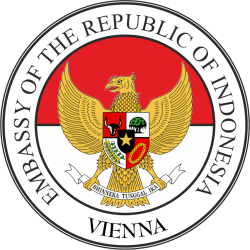 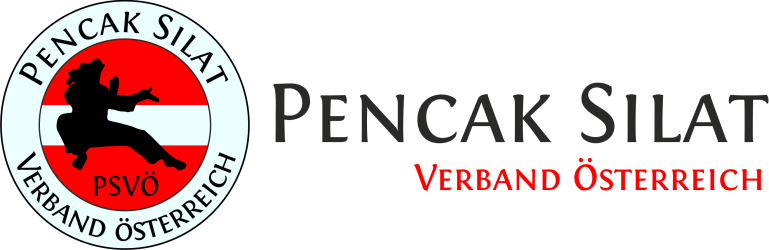 Organizer:PSVÖ Pencak Silat Verband Österreich
Stefan Taibl + Eduard Linhart 
c/o: Silat Akademie
Währinger Gürtel 29, 1180 Wien
www.psvoe.at, office@psvoe.at
Date: Saturday, June 24th 20179 a.m. until 8 p.m.Exact schedule will be fixed after registration deadline / subject to changesDeadline for registration: Monday, 5th June 2017Participation fee: 30 EUR / first category, 15 EUR / each further categoryParticipation in the Austrian Open is restricted to clubs which are member of the European Pencak Silat Federation (EPSF), maximum number of participants in total is 80.The best athletes will be honoured by the Indonesian Embassy!Location:
ASKÖ Ballsport Center Bernoullistraße 7-91220 WienThe organizer does not provide any transportation or accomodation. In the vicinity of the location are several hotels, a large shopping mall (open on Saturday until 6 p.m.) and a Cineplexx cinema with restaurants and other facilities.The venue can be reached with metro line U1. There is a good connection to the city highway.All competitors have to wear dresses with long sleeves and long trouser legs.Categories:Age categories:A: 8 – 10 yearsB: 11 – 13 yearsC: 14 – 16 yearsD: 17 – 35 yearsE: 36  years and olderEach category is split in male and female subcategories.In case of less than two participants per category, categories will be merged. This is at the discretion of the organizer.Participation is at the participant‘s own risk.Tanding / full contact:Children should use protectors (shin, gloves, etc). Teenagers may use protection. For adults protection is limited to body protection and cup.A1: 8 – 10 years:2 rounds at 1.5 minutes, 1 minute break – 3 kg weight differenceB1: 11 – 13 years:3 rounds at 1.5 minutes, 1 minute break – 3 kg weight differenceC1: 14 – 16 years:3 rounds at 2 minutes, 1 minute break – 5 kg weight differenceD1: 17 – 35 years:3 rounds at 2 minutes, 1 minute break – 5 kg weight differenceE1: 36  years and older:3 rounds at 2 minutes, 1 minute break – 5 kg weight differenceSeni / forms:Free form:8 – 10 years:A2: 1.5 minutes without weaponsA3: 1.5 minutes with weapons11 – 13 years:B2: 2 minutes without weaponsB3: 2 minutes with weapons14 – 16 years:C2: 3 minutes without weaponsC3: 3 minutes with weapons17 – 35 years:D2: 3 minutes without weaponsD3: 3 minutes with weaponsTunggal (single):A4: 8 – 10 Jahre (only without weapons)Maximum 2 minutes (2.01-2.15 minutes results in 5 points deduction, 2.16-2.30 10 points deduction, above 15 points)B4: 11 – 13 yearsC4: 14 – 16 yearsD4: 17 – 35 yearsGanda (double):A5: 8 – 10 years: 1.5 minutesB5: 11 – 13 years: 2 minutesC5: 14 – 16 years: 3 minutesD5: 17 – 35 years: 3 minutes